Intro to Sustainability – Notes Organizer 	                 	Name __________________________Sustainability - _______________________________________________________________________________________________________________________________________________________________________________________________________________________________3 Pillars of Sustainability 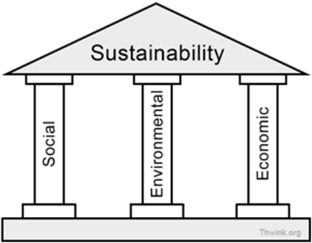 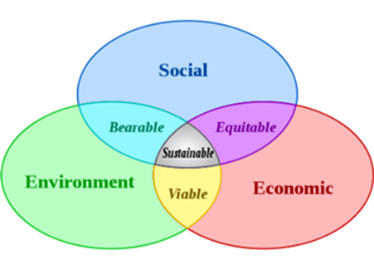 Environmental Sustainability Environmental sustainability is ____________________________________________________________________________________________________________________________________________________________________________.  This is the world's biggest actual problem, though since the consequences of not solving the problem now are delayed, the problem receives too low a priority to solve.Ways to Ensure Environmental SustainabilityFor renewable resources, the ____________________________ should not exceed the __________________________________. [For pollution] The rates of ________________________________ from projects should not exceed the ________________________________________________ (sustainable waste disposal). For nonrenewable resources the __________________________________ should require comparable development of _____________________________ for that resource. 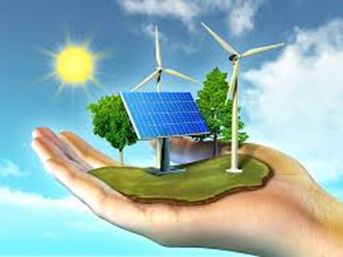 Social SustainabilitySocial Sustainability is the ability of a social system, such as a country, family, or organization, _______________________________________________________ __________________________________________________________________ Problems like war, endemic poverty, widespread injustice, and low education rates are symptoms a system is socially unsustainable.Ways to Ensure Social SustainabilityThere is a universal disagreement on what quality of life goals should be. Not only do nations disagree. So do their political parties, their religions, their cultures, their classes, their activists organizations, and so on. Therefore, _________________________________________________________________________________________________________________.Social Sustainability is the ________________________________ of them all because people can't even agree on which way is up.Economic SustainabilityEconomic sustainability is the ability of __________________________________________________________________________________________________________________________________________.  Since the Great Recession of 2008 this is the world's biggest apparent problem, which endangers progress on the environmental sustainability problem.Ways to Ensure Economic SustainabilityTo be economically sustainable, an organization/business/ country must be profitable.This task is way easier said than done, but having success in both environmental and social sustainability greatly enhance economic sustainability.Global Sustainability Issues            Social				   Environmental 				  Economic 